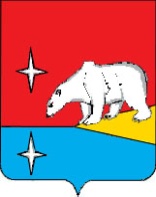 АДМИНИСТРАЦИЯГОРОДСКОГО ОКРУГА ЭГВЕКИНОТПОСТАНОВЛЕНИЕОб утверждении Краткосрочного плана реализации Региональной программы «Капитальный ремонт общего имущества в многоквартирных домах, расположенных на территории Чукотского автономного округа, на 2014-2043 годы» по городскому округу Эгвекинот на 2020-2022 годыВ целях реализации части 7 статьи 168 Жилищного кодекса Российской Федерации, статьи 13 Закона Чукотского автономного округа от 21 октября 2013 г. № 108-ОЗ «Об организации проведения капитального ремонта общего имущества в многоквартирных домах, расположенных на территории Чукотского автономного округа», Региональной программы «Капитальный ремонт общего имущества в многоквартирных домах, расположенных на территории Чукотского автономного округа, на 2014-2043 годы», утверждённой Постановлением Правительства Чукотского автономного округа от                          25 ноября 2014 г. № 555», Администрация  городского округа Эгвекинот П О С Т А Н О В Л Я Е Т:Утвердить прилагаемый Краткосрочный план реализации Региональной программы «Капитальный ремонт общего имущества в многоквартирных домах, расположенных на территории Чукотского автономного округа, на 2014-2043 годы» по городскому округу Эгвекинот на 2020-2022 годы.Настоящее постановление подлежит обнародованию в местах, определенных Уставом городского округа Эгвекинот, размещению на официальном сайте Администрации городского округа Эгвекинот в информационно-телекоммуникационной сети «Интернет».Настоящее постановление вступает в силу со дня обнародования.Контроль за исполнением настоящего постановления возложить на Управление промышленной и сельскохозяйственной политики Администрации городского округа Эгвекинот (Абакаров А.М.).Глава Администрации  							          Р.В. КоркишкоУтвержденпостановлением Администрациигородского округа Эгвекинотот  19 декабря 2019 г. №  507 – паПриложение 1к Краткосрочному плану реализацииРегиональной программы «Капитальный ремонтобщего имущества в многоквартирных домах,расположенных на территории Чукотского автономного округа, на 2014-2043 годы» по городскому округу Эгвекинот на 2020-2022 годыПриложение 2к Краткосрочному плану реализацииРегиональной программы «Капитальный ремонтобщего имущества в многоквартирных домах,расположенных на территории Чукотского автономного округа, на 2014-2043 годы» по городскому округу Эгвекинот                      на 2020-2022 годыот 19 декабря 2019 г.  	  № 507 - пап. ЭгвекинотКраткосрочный план реализацииКраткосрочный план реализацииКраткосрочный план реализацииКраткосрочный план реализацииКраткосрочный план реализацииКраткосрочный план реализацииКраткосрочный план реализацииКраткосрочный план реализацииКраткосрочный план реализацииКраткосрочный план реализацииКраткосрочный план реализацииКраткосрочный план реализацииКраткосрочный план реализацииКраткосрочный план реализацииКраткосрочный план реализацииКраткосрочный план реализацииКраткосрочный план реализацииКраткосрочный план реализацииКраткосрочный план реализацииРегиональной программы «Капитальный ремонт общего имущества в многоквартирных домах, расположенных на территории Чукотского автономного округа, на 2014-2043 годы» по городскому округу Эгвекинот                                                 на 2020-2022 годыРегиональной программы «Капитальный ремонт общего имущества в многоквартирных домах, расположенных на территории Чукотского автономного округа, на 2014-2043 годы» по городскому округу Эгвекинот                                                 на 2020-2022 годыРегиональной программы «Капитальный ремонт общего имущества в многоквартирных домах, расположенных на территории Чукотского автономного округа, на 2014-2043 годы» по городскому округу Эгвекинот                                                 на 2020-2022 годыРегиональной программы «Капитальный ремонт общего имущества в многоквартирных домах, расположенных на территории Чукотского автономного округа, на 2014-2043 годы» по городскому округу Эгвекинот                                                 на 2020-2022 годыРегиональной программы «Капитальный ремонт общего имущества в многоквартирных домах, расположенных на территории Чукотского автономного округа, на 2014-2043 годы» по городскому округу Эгвекинот                                                 на 2020-2022 годыРегиональной программы «Капитальный ремонт общего имущества в многоквартирных домах, расположенных на территории Чукотского автономного округа, на 2014-2043 годы» по городскому округу Эгвекинот                                                 на 2020-2022 годыРегиональной программы «Капитальный ремонт общего имущества в многоквартирных домах, расположенных на территории Чукотского автономного округа, на 2014-2043 годы» по городскому округу Эгвекинот                                                 на 2020-2022 годыРегиональной программы «Капитальный ремонт общего имущества в многоквартирных домах, расположенных на территории Чукотского автономного округа, на 2014-2043 годы» по городскому округу Эгвекинот                                                 на 2020-2022 годыРегиональной программы «Капитальный ремонт общего имущества в многоквартирных домах, расположенных на территории Чукотского автономного округа, на 2014-2043 годы» по городскому округу Эгвекинот                                                 на 2020-2022 годыРегиональной программы «Капитальный ремонт общего имущества в многоквартирных домах, расположенных на территории Чукотского автономного округа, на 2014-2043 годы» по городскому округу Эгвекинот                                                 на 2020-2022 годыРегиональной программы «Капитальный ремонт общего имущества в многоквартирных домах, расположенных на территории Чукотского автономного округа, на 2014-2043 годы» по городскому округу Эгвекинот                                                 на 2020-2022 годыРегиональной программы «Капитальный ремонт общего имущества в многоквартирных домах, расположенных на территории Чукотского автономного округа, на 2014-2043 годы» по городскому округу Эгвекинот                                                 на 2020-2022 годыРегиональной программы «Капитальный ремонт общего имущества в многоквартирных домах, расположенных на территории Чукотского автономного округа, на 2014-2043 годы» по городскому округу Эгвекинот                                                 на 2020-2022 годыРегиональной программы «Капитальный ремонт общего имущества в многоквартирных домах, расположенных на территории Чукотского автономного округа, на 2014-2043 годы» по городскому округу Эгвекинот                                                 на 2020-2022 годыРегиональной программы «Капитальный ремонт общего имущества в многоквартирных домах, расположенных на территории Чукотского автономного округа, на 2014-2043 годы» по городскому округу Эгвекинот                                                 на 2020-2022 годыРегиональной программы «Капитальный ремонт общего имущества в многоквартирных домах, расположенных на территории Чукотского автономного округа, на 2014-2043 годы» по городскому округу Эгвекинот                                                 на 2020-2022 годыРегиональной программы «Капитальный ремонт общего имущества в многоквартирных домах, расположенных на территории Чукотского автономного округа, на 2014-2043 годы» по городскому округу Эгвекинот                                                 на 2020-2022 годыРегиональной программы «Капитальный ремонт общего имущества в многоквартирных домах, расположенных на территории Чукотского автономного округа, на 2014-2043 годы» по городскому округу Эгвекинот                                                 на 2020-2022 годыРегиональной программы «Капитальный ремонт общего имущества в многоквартирных домах, расположенных на территории Чукотского автономного округа, на 2014-2043 годы» по городскому округу Эгвекинот                                                 на 2020-2022 годыI. Перечень многоквартирных домов, включенных в Краткосрочный план реализации Региональной программы «Капитальный ремонт общего имущества в многоквартирных домах, расположенных на территории Чукотского автономного округа, на 2014-2043 годы» по городскому округу Эгвекинот на 2020-2022 годыI. Перечень многоквартирных домов, включенных в Краткосрочный план реализации Региональной программы «Капитальный ремонт общего имущества в многоквартирных домах, расположенных на территории Чукотского автономного округа, на 2014-2043 годы» по городскому округу Эгвекинот на 2020-2022 годыI. Перечень многоквартирных домов, включенных в Краткосрочный план реализации Региональной программы «Капитальный ремонт общего имущества в многоквартирных домах, расположенных на территории Чукотского автономного округа, на 2014-2043 годы» по городскому округу Эгвекинот на 2020-2022 годыI. Перечень многоквартирных домов, включенных в Краткосрочный план реализации Региональной программы «Капитальный ремонт общего имущества в многоквартирных домах, расположенных на территории Чукотского автономного округа, на 2014-2043 годы» по городскому округу Эгвекинот на 2020-2022 годыI. Перечень многоквартирных домов, включенных в Краткосрочный план реализации Региональной программы «Капитальный ремонт общего имущества в многоквартирных домах, расположенных на территории Чукотского автономного округа, на 2014-2043 годы» по городскому округу Эгвекинот на 2020-2022 годыI. Перечень многоквартирных домов, включенных в Краткосрочный план реализации Региональной программы «Капитальный ремонт общего имущества в многоквартирных домах, расположенных на территории Чукотского автономного округа, на 2014-2043 годы» по городскому округу Эгвекинот на 2020-2022 годыI. Перечень многоквартирных домов, включенных в Краткосрочный план реализации Региональной программы «Капитальный ремонт общего имущества в многоквартирных домах, расположенных на территории Чукотского автономного округа, на 2014-2043 годы» по городскому округу Эгвекинот на 2020-2022 годыI. Перечень многоквартирных домов, включенных в Краткосрочный план реализации Региональной программы «Капитальный ремонт общего имущества в многоквартирных домах, расположенных на территории Чукотского автономного округа, на 2014-2043 годы» по городскому округу Эгвекинот на 2020-2022 годыI. Перечень многоквартирных домов, включенных в Краткосрочный план реализации Региональной программы «Капитальный ремонт общего имущества в многоквартирных домах, расположенных на территории Чукотского автономного округа, на 2014-2043 годы» по городскому округу Эгвекинот на 2020-2022 годыI. Перечень многоквартирных домов, включенных в Краткосрочный план реализации Региональной программы «Капитальный ремонт общего имущества в многоквартирных домах, расположенных на территории Чукотского автономного округа, на 2014-2043 годы» по городскому округу Эгвекинот на 2020-2022 годыI. Перечень многоквартирных домов, включенных в Краткосрочный план реализации Региональной программы «Капитальный ремонт общего имущества в многоквартирных домах, расположенных на территории Чукотского автономного округа, на 2014-2043 годы» по городскому округу Эгвекинот на 2020-2022 годыI. Перечень многоквартирных домов, включенных в Краткосрочный план реализации Региональной программы «Капитальный ремонт общего имущества в многоквартирных домах, расположенных на территории Чукотского автономного округа, на 2014-2043 годы» по городскому округу Эгвекинот на 2020-2022 годыI. Перечень многоквартирных домов, включенных в Краткосрочный план реализации Региональной программы «Капитальный ремонт общего имущества в многоквартирных домах, расположенных на территории Чукотского автономного округа, на 2014-2043 годы» по городскому округу Эгвекинот на 2020-2022 годыI. Перечень многоквартирных домов, включенных в Краткосрочный план реализации Региональной программы «Капитальный ремонт общего имущества в многоквартирных домах, расположенных на территории Чукотского автономного округа, на 2014-2043 годы» по городскому округу Эгвекинот на 2020-2022 годыI. Перечень многоквартирных домов, включенных в Краткосрочный план реализации Региональной программы «Капитальный ремонт общего имущества в многоквартирных домах, расположенных на территории Чукотского автономного округа, на 2014-2043 годы» по городскому округу Эгвекинот на 2020-2022 годыI. Перечень многоквартирных домов, включенных в Краткосрочный план реализации Региональной программы «Капитальный ремонт общего имущества в многоквартирных домах, расположенных на территории Чукотского автономного округа, на 2014-2043 годы» по городскому округу Эгвекинот на 2020-2022 годыI. Перечень многоквартирных домов, включенных в Краткосрочный план реализации Региональной программы «Капитальный ремонт общего имущества в многоквартирных домах, расположенных на территории Чукотского автономного округа, на 2014-2043 годы» по городскому округу Эгвекинот на 2020-2022 годыI. Перечень многоквартирных домов, включенных в Краткосрочный план реализации Региональной программы «Капитальный ремонт общего имущества в многоквартирных домах, расположенных на территории Чукотского автономного округа, на 2014-2043 годы» по городскому округу Эгвекинот на 2020-2022 годыI. Перечень многоквартирных домов, включенных в Краткосрочный план реализации Региональной программы «Капитальный ремонт общего имущества в многоквартирных домах, расположенных на территории Чукотского автономного округа, на 2014-2043 годы» по городскому округу Эгвекинот на 2020-2022 годы№ п/пАдрес МКДГодГодМатериал стенКоличество этажейКоличество подъездовОбщая площадь МКД, всегоПлощадь помещений МКД:Площадь помещений МКД:Количество жителей, зарегистрированных в МКД на дату утверждения краткосрочного планаСтоимость капитального ремонтаСтоимость капитального ремонтаСтоимость капитального ремонтаСтоимость капитального ремонтаСтоимость капитального ремонтаУдельная стоимость капитального ремонта   1 кв. м общей площади помещений МКДПредельная стоимость капитального ремонта 1 кв. м общей площади помещений МКДПлановая дата завершения работ№ п/пАдрес МКДввода в эксплуатациюзавершение последнего капитального ремонта Материал стенКоличество этажейКоличество подъездовОбщая площадь МКД, всеговсего:в том числе жилых помещений, находящихся в собственности гражданКоличество жителей, зарегистрированных в МКД на дату утверждения краткосрочного планавсего:в том числе:в том числе:в том числе:в том числе:Удельная стоимость капитального ремонта   1 кв. м общей площади помещений МКДПредельная стоимость капитального ремонта 1 кв. м общей площади помещений МКДПлановая дата завершения работ№ п/пАдрес МКДввода в эксплуатациюзавершение последнего капитального ремонта Материал стенКоличество этажейКоличество подъездовОбщая площадь МКД, всеговсего:в том числе жилых помещений, находящихся в собственности гражданКоличество жителей, зарегистрированных в МКД на дату утверждения краткосрочного планавсего:за счет Фонда содействия  реформирования ЖКХза счет средств окружного бюджетаза счет средств местного бюджетаза счет средств собственников помещений в МКДУдельная стоимость капитального ремонта   1 кв. м общей площади помещений МКДПредельная стоимость капитального ремонта 1 кв. м общей площади помещений МКДПлановая дата завершения работ№ п/пАдрес МКДввода в эксплуатациюзавершение последнего капитального ремонта Материал стенКоличество этажейКоличество подъездовкв.мкв.мкв.мчел.руб.руб.руб.руб.руб.руб./кв.мруб./кв.мПлановая дата завершения работ12345678910111213141516171819Итого по городскому округу Эгвекинот    2020-2022 годы:Итого по городскому округу Эгвекинот    2020-2022 годы:ХХХХХ25 193,6021 083,006 455,40888,00104 091 198,400,000,000,00104 091 198,40ХХХ2020 год2020 год2020 год2020 год2020 год2020 год2020 год2020 год2020 год2020 год2020 год2020 год2020 год2020 год2020 год2020 год2020 год2020 год2020 годс. Рыркайпийс. Рыркайпийс. Рыркайпийс. Рыркайпийс. Рыркайпийс. Рыркайпийс. Рыркайпийс. Рыркайпийс. Рыркайпийс. Рыркайпийс. Рыркайпийс. Рыркайпийс. Рыркайпийс. Рыркайпийс. Рыркайпийс. Рыркайпийс. Рыркайпийс. Рыркайпийс. Рыркайпий1Солнечная, 319882009деревянные22943,40817,2096,00359 801 126,540,000,000,009 801 126,5411 993,5532 632,00IV квартал 2020 года2Строительная, 319782006деревянные231 238,901 007,50207,302915 010 465,880,000,000,0015 010 465,8814 898,7324 335,00IV квартал 2020 года3Строительная, 1519912009деревянные23844,00752,40294,702614 323 679,430,000,000,0014 323 679,4319 037,3232 632,00IV квартал 2020 года4Транспортная, 2219852009деревянные22936,10786,40144,003012 003 947,680,000,000,0012 003 947,6815 264,4332 632,00IV квартал 2020 года5Транспортная, 2419702012деревянные22543,10500,8051,20314 456 001,720,000,000,004 456 001,728 897,7717 532,00IV квартал 2020 года6Полярная, 119842009брусчатый23849,30687,100,0042322 734,000,000,000,00322 734,00469,70IV квартал 2020 года7Полярная, 319842009брусчатый23827,20734,3039,3029314 336,000,000,000,00314 336,00428,08IV квартал 2020 года8Полярная, 519832016брусчатый23815,40481,800,0020619 704,000,000,000,00619 704,001 286,23IV квартал 2020 года9Солнечная, 119882009брусчатый22940,80802,2053,9034715 008,000,000,000,00715 008,00891,31IV квартал 2020 года10Строительная, 419852016брусчатый23846,70753,20262,5038321 746,000,000,000,00321 746,00427,17IV квартал 2020 года11Строительная, 519852013брусчатый23934,60788,8092,60221 065 444,000,000,000,001 065 444,001 350,72IV квартал 2020 года12Транспортная, 519902008брусчатый211 176,30911,2038,30511 340 982,000,000,000,001 340 982,001 471,67IV квартал 2020 года13Транспортная, 1819842013брусчатый22929,80791,9051,9042706 648,000,000,000,00706 648,00892,34IV квартал 2020 года14Строительная, 1719922009брусчатый22921,70779,0050,7037653 471,940,000,000,00653 471,94838,86III квартал 2020 годаИтого по селу РыркайпийИтого по селу РыркайпийХХХХХ12 747,3010 593,801 382,4046661 655 295,190,000,000,0061 655 295,19ХХХс. Амгуэмас. Амгуэмас. Амгуэмас. Амгуэмас. Амгуэмас. Амгуэмас. Амгуэмас. Амгуэмас. Амгуэмас. Амгуэмас. Амгуэмас. Амгуэмас. Амгуэмас. Амгуэмас. Амгуэмас. Амгуэмас. Амгуэмас. Амгуэмас. Амгуэма1Северная, 2619882012крупнопанельные жилые дома321 317,401 186,00182,30421 037 157,000,000,000,001 037 157,00874,50IV квартал 2020 годаИтого по селу АмгуэмаИтого по селу АмгуэмаХХХХХ1 317,401 186,00182,30421 037 157,000,000,000,001 037 157,00ХХХс. Уэлькальс. Уэлькальс. Уэлькальс. Уэлькальс. Уэлькальс. Уэлькальс. Уэлькальс. Уэлькальс. Уэлькальс. Уэлькальс. Уэлькальс. Уэлькальс. Уэлькальс. Уэлькальс. Уэлькальс. Уэлькальс. Уэлькальс. Уэлькальс. Уэлькаль1Центральная, 819842014деревянный брус12242,70207,700,008174 231,220,000,000,00174 231,22838,86IV квартал 2020 года2Центральная, 1019852014деревянный брус12225,50225,500,006189 162,930,000,000,00189 162,93838,86IV квартал 2020 годаИтого по селу УэлькальИтого по селу УэлькальХХХХХ468,20433,200,0014363 394,150,000,000,00363 394,15ХХХп. Эгвекинотп. Эгвекинотп. Эгвекинотп. Эгвекинотп. Эгвекинотп. Эгвекинотп. Эгвекинотп. Эгвекинотп. Эгвекинотп. Эгвекинотп. Эгвекинотп. Эгвекинотп. Эгвекинотп. Эгвекинотп. Эгвекинотп. Эгвекинотп. Эгвекинотп. Эгвекинотп. Эгвекинот1Советская, 819712011блочный21546,20510,70389,70192 510 000,000,000,000,002 510 000,00190,001 355,00II квартал 2020 года2Гагарина, 619572007бутовый22837,20758,7063,202311 630 000,000,000,000,0011 630 000,00628,984 158,00II квартал 2020 года3Рынтыргина, 619652006блочный321 348,20918,20362,102712 196 000,000,000,000,0012 196 000,00760,005 420,00II квартал 2020 года4Гагарина, 819672008бутовый22821,60746,200,0032156 104,000,000,000,00156 104,00209,20IV квартал 2020 года5Набережная, 1/119902012ж/б панели522 823,402 106,701 518,70975 257 691,010,000,000,005 257 691,012 495,70IV квартал 2020 года6Попова, 319792005ж/б панели522 168,101 938,301 267,30894 674 790,890,000,000,004 674 790,892 411,80IV квартал 2020 года7Ленина, 219822016ж/б панели522 116,001 891,201 289,70794 610 766,160,000,000,004 610 766,162 438,01IV квартал 2020 годаИтого по поселку городского типа ЭгвекинотИтого по поселку городского типа ЭгвекинотХХХХХ10 660,708 870,004 890,7036641 035 352,060,000,000,0041 035 352,06ХХХИтого по городскому округу Эгвекинот     2020 годИтого по городскому округу Эгвекинот     2020 годХХХХХ25 193,6021 083,006 455,40888104 091 198,400,000,000,00104 091 198,40ХХХ2021 год2021 год2021 год2021 год2021 год2021 год2021 год2021 год2021 год2021 год2021 год2021 год2021 год2021 год2021 год2021 год2021 год2021 год2021 годс. Рыркайпийс. Рыркайпийс. Рыркайпийс. Рыркайпийс. Рыркайпийс. Рыркайпийс. Рыркайпийс. Рыркайпийс. Рыркайпийс. Рыркайпийс. Рыркайпийс. Рыркайпийс. Рыркайпийс. Рыркайпийс. Рыркайпийс. Рыркайпийс. Рыркайпийс. Рыркайпийс. Рыркайпий1Полярная, 119842009брусчатый23849,30687,100,00423 119 988,480,000,000,003 119 988,48IV квартал 2021 года2Полярная, 319842009брусчатый23827,20734,3039,30293 038 801,920,000,000,003 038 801,92IV квартал 2021 года3Полярная, 519832016брусчатый23815,40481,800,00205 990 906,880,000,000,005 990 906,88IV квартал 2021 года4Солнечная, 119882009брусчатый22940,80802,2053,903419 117 620,480,000,000,0019 117 620,48IV квартал 2021 года5Строительная, 319782006деревянные231 238,901 007,50207,302915 010 465,880,000,000,0015 010 465,8814 898,7324 335,00IV квартал 2021 года6Строительная, 1719922009брусчатый22921,70779,0050,70371 573 580,000,000,000,001 573 580,002 020,00IV квартал 2021 годаИтого по селу РыркайпийИтого по селу РыркайпийХХХХХ5 593,304 491,90351,2019147 851 363,640,000,000,0047 851 363,64ХХХс. Амгуэмас. Амгуэмас. Амгуэмас. Амгуэмас. Амгуэмас. Амгуэмас. Амгуэмас. Амгуэмас. Амгуэмас. Амгуэмас. Амгуэмас. Амгуэмас. Амгуэмас. Амгуэмас. Амгуэмас. Амгуэмас. Амгуэмас. Амгуэмас. Амгуэма1Северная, 2619882012крупнопанельные жилые дома321 317,401 186,00182,30423 185 784,000,000,000,003 185 784,00IV квартал 2021 годаИтого по селу АмгуэмаИтого по селу АмгуэмаХХХХХ1 317,401 186,00182,30423 185 784,000,000,000,003 185 784,00ХХХс. Уэлькальс. Уэлькальс. Уэлькальс. Уэлькальс. Уэлькальс. Уэлькальс. Уэлькальс. Уэлькальс. Уэлькальс. Уэлькальс. Уэлькальс. Уэлькальс. Уэлькальс. Уэлькальс. Уэлькальс. Уэлькальс. Уэлькальс. Уэлькальс. Уэлькаль1Центральная, 819842014деревянный брус12242,70207,700,0082 235 805,000,000,000,002 235 805,00IV квартал 2021 года2Центральная, 1019852014деревянный брус12225,50225,500,0062 235 805,000,000,000,002 235 805,00IV квартал 2021 годаИтого по селу УэлькальИтого по селу УэлькальХХХХХ468,20433,200,00144 471 610,000,000,000,004 471 610,00ХХХп. Эгвекинотп. Эгвекинотп. Эгвекинотп. Эгвекинотп. Эгвекинотп. Эгвекинотп. Эгвекинотп. Эгвекинотп. Эгвекинотп. Эгвекинотп. Эгвекинотп. Эгвекинотп. Эгвекинотп. Эгвекинотп. Эгвекинотп. Эгвекинотп. Эгвекинотп. Эгвекинотп. Эгвекинот1Гагарина, 719572012бутовый22985,60728,3058,802511 630 000,000,000,000,0011 630 000,00IV квартал 2021 годаИтого по поселку городского типа ЭгвекинотИтого по поселку городского типа ЭгвекинотХХХХХ985,60728,3058,802511 630 000,000,000,000,0011 630 000,00ХХХИтого по городскому округу Эгвекинот     2021 годИтого по городскому округу Эгвекинот     2021 годХХХХХ8 364,506 839,40592,3027267 138 757,640,000,000,0067 138 757,64ХХХ2022 год2022 год2022 год2022 год2022 год2022 год2022 год2022 год2022 год2022 год2022 год2022 год2022 год2022 год2022 год2022 год2022 год2022 год2022 годс. Рыркайпийс. Рыркайпийс. Рыркайпийс. Рыркайпийс. Рыркайпийс. Рыркайпийс. Рыркайпийс. Рыркайпийс. Рыркайпийс. Рыркайпийс. Рыркайпийс. Рыркайпийс. Рыркайпийс. Рыркайпийс. Рыркайпийс. Рыркайпийс. Рыркайпийс. Рыркайпийс. Рыркайпий1Строительная, 419852016брусчатый23846,70753,20262,50383 110 437,120,000,000,003 110 437,12IV квартал 2022 года2Строительная, 519852013брусчатый23934,60788,8092,602216 546 158,400,000,000,0016 546 158,40IV квартал 2022 года3Транспортная, 519902008брусчатый211 176,30911,2038,305120 825 215,200,000,000,0020 825 215,20IV квартал 2022 года4Транспортная, 1819842013брусчатый22929,80791,9051,904212 918 641,200,000,000,0012 918 641,20IV квартал 2022 годаИтого по селу РыркайпийИтого по селу РыркайпийХХХХХ3 887,403 245,10445,3015353 400 451,920,000,000,0053 400 451,92ХХХп. Эгвекинотп. Эгвекинотп. Эгвекинотп. Эгвекинотп. Эгвекинотп. Эгвекинотп. Эгвекинотп. Эгвекинотп. Эгвекинотп. Эгвекинотп. Эгвекинотп. Эгвекинотп. Эгвекинотп. Эгвекинотп. Эгвекинотп. Эгвекинотп. Эгвекинотп. Эгвекинотп. Эгвекинот1Гагарина, 919572012бутовый22842,60764,400,002111 630 000,000,000,000,0011 630 000,00IV квартал 2022 годаИтого по поселку городского типа ЭгвекинотИтого по поселку городского типа ЭгвекинотХХХХХ842,60764,400,002111 630 000,000,000,000,0011 630 000,00ХХХИтого по городскому округу Эгвекинот    2022 годИтого по городскому округу Эгвекинот    2022 годХХХХХ4 730,004 009,50445,3017465 030 451,920,000,000,0065 030 451,92ХХХI. Реестр многоквартирных домов по видам работ и (или) услуг, включенных в Краткосрочный план реализации Региональной программы «Капитальный ремонт общего имущества в многоквартирных домах, расположенных на территории Чукотского автономного округа, на 2014-2043 годы»  по городскому округу Эгвекинот на 2020-2022 годыI. Реестр многоквартирных домов по видам работ и (или) услуг, включенных в Краткосрочный план реализации Региональной программы «Капитальный ремонт общего имущества в многоквартирных домах, расположенных на территории Чукотского автономного округа, на 2014-2043 годы»  по городскому округу Эгвекинот на 2020-2022 годыI. Реестр многоквартирных домов по видам работ и (или) услуг, включенных в Краткосрочный план реализации Региональной программы «Капитальный ремонт общего имущества в многоквартирных домах, расположенных на территории Чукотского автономного округа, на 2014-2043 годы»  по городскому округу Эгвекинот на 2020-2022 годыI. Реестр многоквартирных домов по видам работ и (или) услуг, включенных в Краткосрочный план реализации Региональной программы «Капитальный ремонт общего имущества в многоквартирных домах, расположенных на территории Чукотского автономного округа, на 2014-2043 годы»  по городскому округу Эгвекинот на 2020-2022 годыI. Реестр многоквартирных домов по видам работ и (или) услуг, включенных в Краткосрочный план реализации Региональной программы «Капитальный ремонт общего имущества в многоквартирных домах, расположенных на территории Чукотского автономного округа, на 2014-2043 годы»  по городскому округу Эгвекинот на 2020-2022 годыI. Реестр многоквартирных домов по видам работ и (или) услуг, включенных в Краткосрочный план реализации Региональной программы «Капитальный ремонт общего имущества в многоквартирных домах, расположенных на территории Чукотского автономного округа, на 2014-2043 годы»  по городскому округу Эгвекинот на 2020-2022 годыI. Реестр многоквартирных домов по видам работ и (или) услуг, включенных в Краткосрочный план реализации Региональной программы «Капитальный ремонт общего имущества в многоквартирных домах, расположенных на территории Чукотского автономного округа, на 2014-2043 годы»  по городскому округу Эгвекинот на 2020-2022 годыI. Реестр многоквартирных домов по видам работ и (или) услуг, включенных в Краткосрочный план реализации Региональной программы «Капитальный ремонт общего имущества в многоквартирных домах, расположенных на территории Чукотского автономного округа, на 2014-2043 годы»  по городскому округу Эгвекинот на 2020-2022 годыI. Реестр многоквартирных домов по видам работ и (или) услуг, включенных в Краткосрочный план реализации Региональной программы «Капитальный ремонт общего имущества в многоквартирных домах, расположенных на территории Чукотского автономного округа, на 2014-2043 годы»  по городскому округу Эгвекинот на 2020-2022 годыI. Реестр многоквартирных домов по видам работ и (или) услуг, включенных в Краткосрочный план реализации Региональной программы «Капитальный ремонт общего имущества в многоквартирных домах, расположенных на территории Чукотского автономного округа, на 2014-2043 годы»  по городскому округу Эгвекинот на 2020-2022 годыI. Реестр многоквартирных домов по видам работ и (или) услуг, включенных в Краткосрочный план реализации Региональной программы «Капитальный ремонт общего имущества в многоквартирных домах, расположенных на территории Чукотского автономного округа, на 2014-2043 годы»  по городскому округу Эгвекинот на 2020-2022 годыI. Реестр многоквартирных домов по видам работ и (или) услуг, включенных в Краткосрочный план реализации Региональной программы «Капитальный ремонт общего имущества в многоквартирных домах, расположенных на территории Чукотского автономного округа, на 2014-2043 годы»  по городскому округу Эгвекинот на 2020-2022 годыI. Реестр многоквартирных домов по видам работ и (или) услуг, включенных в Краткосрочный план реализации Региональной программы «Капитальный ремонт общего имущества в многоквартирных домах, расположенных на территории Чукотского автономного округа, на 2014-2043 годы»  по городскому округу Эгвекинот на 2020-2022 годыI. Реестр многоквартирных домов по видам работ и (или) услуг, включенных в Краткосрочный план реализации Региональной программы «Капитальный ремонт общего имущества в многоквартирных домах, расположенных на территории Чукотского автономного округа, на 2014-2043 годы»  по городскому округу Эгвекинот на 2020-2022 годыI. Реестр многоквартирных домов по видам работ и (или) услуг, включенных в Краткосрочный план реализации Региональной программы «Капитальный ремонт общего имущества в многоквартирных домах, расположенных на территории Чукотского автономного округа, на 2014-2043 годы»  по городскому округу Эгвекинот на 2020-2022 годыI. Реестр многоквартирных домов по видам работ и (или) услуг, включенных в Краткосрочный план реализации Региональной программы «Капитальный ремонт общего имущества в многоквартирных домах, расположенных на территории Чукотского автономного округа, на 2014-2043 годы»  по городскому округу Эгвекинот на 2020-2022 годыI. Реестр многоквартирных домов по видам работ и (или) услуг, включенных в Краткосрочный план реализации Региональной программы «Капитальный ремонт общего имущества в многоквартирных домах, расположенных на территории Чукотского автономного округа, на 2014-2043 годы»  по городскому округу Эгвекинот на 2020-2022 годыI. Реестр многоквартирных домов по видам работ и (или) услуг, включенных в Краткосрочный план реализации Региональной программы «Капитальный ремонт общего имущества в многоквартирных домах, расположенных на территории Чукотского автономного округа, на 2014-2043 годы»  по городскому округу Эгвекинот на 2020-2022 годы№ п/пАдрес МКДСтоимость капитального ремонта, всегоВиды работ, установленные частью 1 статьи 166 Жилищного Кодекса Российской ФедерацииВиды работ, установленные частью 1 статьи 166 Жилищного Кодекса Российской ФедерацииВиды работ, установленные частью 1 статьи 166 Жилищного Кодекса Российской ФедерацииВиды работ, установленные частью 1 статьи 166 Жилищного Кодекса Российской ФедерацииВиды работ, установленные частью 1 статьи 166 Жилищного Кодекса Российской ФедерацииВиды работ, установленные частью 1 статьи 166 Жилищного Кодекса Российской ФедерацииВиды работ, установленные частью 1 статьи 166 Жилищного Кодекса Российской ФедерацииВиды работ, установленные частью 1 статьи 166 Жилищного Кодекса Российской ФедерацииВиды работ, установленные частью 1 статьи 166 Жилищного Кодекса Российской ФедерацииДополнительные виды работ, установленные статьей 11 Закона Чукотского автономного округа от 21.10.2013 г. № 108-ОЗ «Об организации проведения капитального ремонта общего имущества в многоквартирных домах, расположенных на территории Чукотского автономного округа»Дополнительные виды работ, установленные статьей 11 Закона Чукотского автономного округа от 21.10.2013 г. № 108-ОЗ «Об организации проведения капитального ремонта общего имущества в многоквартирных домах, расположенных на территории Чукотского автономного округа»Дополнительные виды работ, установленные статьей 11 Закона Чукотского автономного округа от 21.10.2013 г. № 108-ОЗ «Об организации проведения капитального ремонта общего имущества в многоквартирных домах, расположенных на территории Чукотского автономного округа»Дополнительные виды работ, установленные статьей 11 Закона Чукотского автономного округа от 21.10.2013 г. № 108-ОЗ «Об организации проведения капитального ремонта общего имущества в многоквартирных домах, расположенных на территории Чукотского автономного округа»Дополнительные виды работ, установленные статьей 11 Закона Чукотского автономного округа от 21.10.2013 г. № 108-ОЗ «Об организации проведения капитального ремонта общего имущества в многоквартирных домах, расположенных на территории Чукотского автономного округа»Дополнительные виды работ, установленные статьей 11 Закона Чукотского автономного округа от 21.10.2013 г. № 108-ОЗ «Об организации проведения капитального ремонта общего имущества в многоквартирных домах, расположенных на территории Чукотского автономного округа»№ п/пАдрес МКДСтоимость капитального ремонта, всегоремонт внутридомовых инженерных системремонт крыширемонт крыширемонт подвальных помещенийремонт подвальных помещенийремонт фасадаремонт фасадаремонт фундаментаремонт фундаментаразработка проектной документации (в случае если подготовка проектной документации необходима в соответствии с законодательством о градостроительной деятельности)разработка проектной документации (в случае если подготовка проектной документации необходима в соответствии с законодательством о градостроительной деятельности)энергетическое обследование многоквартирного домаэнергетическое обследование многоквартирного доматехническая инвентаризация и паспортизация многоквартирного доматехническая инвентаризация и паспортизация многоквартирного дома№ п/пАдрес МКДруб.руб.кв.мруб.кв.мруб.кв.мруб.кв.мруб.кол-воруб.кв.мруб.кв.мруб.123456789101112131415161718Итого по городскому округу Эгвекинот 2020-2022 годыИтого по городскому округу Эгвекинот 2020-2022 годы229 152 344,8863 477 877,733 780,7659 643 978,800,000,002 349,7448 940 327,002 799,9443 929 297,601613 160 863,750,000,000,000,002020 год2020 год2020 год2020 год2020 год2020 год2020 год2020 год2020 год2020 год2020 год2020 год2020 год2020 год2020 год2020 год2020 год2020 годс. Рыркайпийс. Рыркайпийс. Рыркайпийс. Рыркайпийс. Рыркайпийс. Рыркайпийс. Рыркайпийс. Рыркайпийс. Рыркайпийс. Рыркайпийс. Рыркайпийс. Рыркайпийс. Рыркайпийс. Рыркайпийс. Рыркайпийс. Рыркайпийс. Рыркайпийс. Рыркайпий1Солнечная, 39 801 126,54821 943,54622,413 808 295,000,000,00554,504 443 673,00541,23727 215,0000,000,000,000,000,002Строительная, 315 245 856,886 334 471,880,000,000,000,00672,707 959 651,00716,30716 343,000235 391,000,000,000,000,003Строительная, 1514 323 679,43756 201,43559,856 139 301,000,000,00551,346 727 545,00486,83700 632,0000,000,000,000,000,004Транспортная, 2212 003 947,68839 828,68604,404 343 201,000,000,00571,206 159 458,00525,58661 460,0000,000,000,000,000,005Транспортная, 244 456 001,723 939 170,720,000,000,000,000,000,000,00516 831,0000,000,000,000,000,006Полярная, 1322 734,000,000,000,000,000,000,000,000,000,001322 734,000,000,000,000,007Полярная, 3314 336,000,000,000,000,000,000,000,000,000,001314 336,000,000,000,000,008Полярная, 5619 704,000,000,000,000,000,000,000,000,000,001619 704,000,000,000,000,009Солнечная, 1715 008,000,000,000,000,000,000,000,000,000,001715 008,000,000,000,000,0010Строительная, 4321 746,000,000,000,000,000,000,000,000,000,001321 746,000,000,000,000,0011Строительная, 51 065 444,000,000,000,000,000,000,000,000,000,0011 065 444,000,000,000,000,0012Транспортная, 51 340 982,000,000,000,000,000,000,000,000,000,0011 340 982,000,000,000,000,0013Транспортная, 18706 648,000,000,000,000,000,000,000,000,000,001706 648,000,000,000,000,0014Строительная, 17653 471,940,000,000,000,000,000,000,000,000,001653 471,940,000,000,000,00Итого по селу РыркайпийИтого по селу Рыркайпий61 890 686,1912 691 616,251 786,6614 290 797,000,000,002 349,7425 290 327,002 269,943 322 481,0096 295 464,940,000,000,000,00с. Амгуэмас. Амгуэмас. Амгуэмас. Амгуэмас. Амгуэмас. Амгуэмас. Амгуэмас. Амгуэмас. Амгуэмас. Амгуэмас. Амгуэмас. Амгуэмас. Амгуэмас. Амгуэмас. Амгуэмас. Амгуэмас. Амгуэмас. Амгуэма1Северная, 261 037 157,000,000,000,000,000,000,000,000,000,0011 037 157,000,000,000,000,00Итого по селу АмгуэмаИтого по селу Амгуэма1 037 157,000,000,000,000,000,000,000,000,000,0011 037 157,000,000,000,000,00с. Уэлькальс. Уэлькальс. Уэлькальс. Уэлькальс. Уэлькальс. Уэлькальс. Уэлькальс. Уэлькальс. Уэлькальс. Уэлькальс. Уэлькальс. Уэлькальс. Уэлькальс. Уэлькальс. Уэлькальс. Уэлькальс. Уэлькальс. Уэлькаль1Центральная, 8174 231,220,000,000,000,000,000,000,000,000,001174 231,220,000,000,000,002Центральная, 10189 162,930,000,000,000,000,000,000,000,000,001189 162,930,000,000,000,00Итого по селу УэлькальИтого по селу Уэлькаль363 394,150,000,000,000,000,000,000,000,000,002363 394,150,000,000,000,00пгт. Эгвекинотпгт. Эгвекинотпгт. Эгвекинотпгт. Эгвекинотпгт. Эгвекинотпгт. Эгвекинотпгт. Эгвекинотпгт. Эгвекинотпгт. Эгвекинотпгт. Эгвекинотпгт. Эгвекинотпгт. Эгвекинотпгт. Эгвекинотпгт. Эгвекинотпгт. Эгвекинотпгт. Эгвекинотпгт. Эгвекинотпгт. Эгвекинот1Советская, 82 510 000,002 510 000,000,000,000,000,000,000,000,000,0000,000,000,000,000,002Гагарина, 611 630 000,000,000,005 100 000,000,000,000,005 900 000,000,00630 000,0000,000,000,000,000,003Рынтыргина, 612 196 000,003 526 000,000,002 320 000,000,000,000,005 950 000,000,00400 000,0000,000,000,000,000,004Гагарина, 8156 104,000,000,000,000,000,000,000,000,000,001156 104,000,000,000,000,005Набережная, 1/15 257 691,010,00585,303 373 669,200,000,000,000,000,000,0011 884 021,810,000,000,000,006Попова, 34 674 790,890,00510,302 941 369,200,000,000,000,000,000,0011 733 421,690,000,000,000,007Ленина, 24 610 766,160,00506,502 919 466,000,000,000,000,000,000,0011 691 300,160,000,000,000,00Итого по поселку городского типа ЭгвекинотИтого по поселку городского типа Эгвекинот41 035 352,066 036 000,001 602,1016 654 504,400,000,000,0011 850 000,000,001 030 000,0045 464 847,660,000,000,000,00Итого по городскому округу Эгвекинот 2020 годИтого по городскому округу Эгвекинот 2020 год104 326 589,4018 727 616,253 388,7630 945 301,400,000,002 349,7437 140 327,002 269,944 352 481,001613 160 863,750,000,000,000,002021 год2021 год2021 год2021 год2021 год2021 год2021 год2021 год2021 год2021 год2021 год2021 год2021 год2021 год2021 год2021 год2021 год2021 годс. Рыркайпийс. Рыркайпийс. Рыркайпийс. Рыркайпийс. Рыркайпийс. Рыркайпийс. Рыркайпийс. Рыркайпийс. Рыркайпийс. Рыркайпийс. Рыркайпийс. Рыркайпийс. Рыркайпийс. Рыркайпийс. Рыркайпийс. Рыркайпийс. Рыркайпийс. Рыркайпий1Полярная, 13 119 988,483 119 988,480,000,000,000,000,000,000,000,0000,000,000,000,000,002Полярная, 33 038 801,923 038 801,920,000,000,000,000,000,000,000,0000,000,000,000,000,003Полярная, 55 990 906,885 990 906,880,000,000,000,000,000,000,000,0000,000,000,000,000,004Солнечная, 119 117 620,483 456 122,880,007 645 881,600,000,000,000,000,008 015 616,0000,000,000,000,000,005Строительная, 37 667 011,800,000,007 667 011,800,000,000,000,000,000,0000,000,000,000,000,006Строительная, 171 573 580,001 573 580,000,000,000,000,000,000,000,000,0000,000,000,000,000,00Итого по селу РыркайпийИтого по селу Рыркайпий40 507 909,5617 179 400,160,0015 312 893,400,000,000,000,000,008 015 616,0000,000,000,000,000,00с. Амгуэмас. Амгуэмас. Амгуэмас. Амгуэмас. Амгуэмас. Амгуэмас. Амгуэмас. Амгуэмас. Амгуэмас. Амгуэмас. Амгуэмас. Амгуэмас. Амгуэмас. Амгуэмас. Амгуэмас. Амгуэмас. Амгуэмас. Амгуэма1Северная, 263 185 784,000,00392,003 185 784,000,000,000,000,000,000,0000,000,000,000,000,00Итого по селу АмгуэмаИтого по селу Амгуэма3 185 784,000,00392,003 185 784,000,000,000,000,000,000,0000,000,000,000,000,00с. Уэлькальс. Уэлькальс. Уэлькальс. Уэлькальс. Уэлькальс. Уэлькальс. Уэлькальс. Уэлькальс. Уэлькальс. Уэлькальс. Уэлькальс. Уэлькальс. Уэлькальс. Уэлькальс. Уэлькальс. Уэлькальс. Уэлькальс. Уэлькаль1Центральная, 82 235 805,000,000,000,000,000,000,000,00265,002 235 805,0000,000,000,000,000,002Центральная, 102 235 805,000,000,000,000,000,000,000,00265,002 235 805,0000,000,000,000,000,00Итого по селу УэлькальИтого по селу Уэлькаль4 471 610,000,000,000,000,000,000,000,00530,004 471 610,0000,000,000,000,000,00пгт. Эгвекинотпгт. Эгвекинотпгт. Эгвекинотпгт. Эгвекинотпгт. Эгвекинотпгт. Эгвекинотпгт. Эгвекинотпгт. Эгвекинотпгт. Эгвекинотпгт. Эгвекинотпгт. Эгвекинотпгт. Эгвекинотпгт. Эгвекинотпгт. Эгвекинотпгт. Эгвекинотпгт. Эгвекинотпгт. Эгвекинотпгт. Эгвекинот1Гагарина, 711 630 000,000,000,005 100 000,000,000,000,005 900 000,000,00630 000,0000,000,000,000,000,00Итого по поселку городского типа ЭгвекинотИтого по поселку городского типа Эгвекинот11 630 000,000,000,005 100 000,000,000,000,005 900 000,000,00630 000,0000,000,000,000,000,00Итого по городскому округу Эгвекинот 2021 годИтого по городскому округу Эгвекинот 2021 год59 795 303,5617 179 400,16392,0023 598 677,400,000,000,005 900 000,00530,0013 117 226,0000,000,000,000,000,002022 год2022 год2022 год2022 год2022 год2022 год2022 год2022 год2022 год2022 год2022 год2022 год2022 год2022 год2022 год2022 год2022 год2022 годс. Рыркайпийс. Рыркайпийс. Рыркайпийс. Рыркайпийс. Рыркайпийс. Рыркайпийс. Рыркайпийс. Рыркайпийс. Рыркайпийс. Рыркайпийс. Рыркайпийс. Рыркайпийс. Рыркайпийс. Рыркайпийс. Рыркайпийс. Рыркайпийс. Рыркайпийс. Рыркайпий1Строительная, 43 110 437,123 110 437,120,000,000,000,000,000,000,000,0000,000,000,000,000,002Строительная, 516 546 158,408 583 366,400,000,000,000,000,000,000,007 962 792,0000,000,000,000,000,003Транспортная, 520 825 215,2010 803 139,200,000,000,000,000,000,000,0010 022 076,0000,000,000,000,000,004Транспортная, 1812 918 641,205 073 918,600,000,000,000,000,000,000,007 844 722,6000,000,000,000,000,00Итого по селу РыркайпийИтого по селу Рыркайпий53 400 451,9227 570 861,320,000,000,000,000,000,000,0025 829 590,6000,000,000,000,000,00пгт. Эгвекинотпгт. Эгвекинотпгт. Эгвекинотпгт. Эгвекинотпгт. Эгвекинотпгт. Эгвекинотпгт. Эгвекинотпгт. Эгвекинотпгт. Эгвекинотпгт. Эгвекинотпгт. Эгвекинотпгт. Эгвекинотпгт. Эгвекинотпгт. Эгвекинотпгт. Эгвекинотпгт. Эгвекинотпгт. Эгвекинотпгт. Эгвекинот1Гагарина, 911 630 000,000,000,005 100 000,000,000,000,005 900 000,000,00630 000,0000,000,000,000,000,00Итого по поселку городского типа ЭгвекинотИтого по поселку городского типа Эгвекинот11 630 000,000,000,005 100 000,000,000,000,005 900 000,000,00630 000,0000,000,000,000,000,00Итого по городскому округу Эгвекинот 2022 годИтого по городскому округу Эгвекинот 2022 год65 030 451,9227 570 861,320,005 100 000,000,000,000,005 900 000,000,0026 459 590,6000,000,000,000,000,00II. Планируемые показатели выполнения Краткосрочного плана реализации Региональной программы «Капитальный ремонт общего имущества в многоквартирных домах, расположенных на территории Чукотского автономного округа, на 2014-2043 годы» по городскому округу Эгвекинот на 2020-2022 годыII. Планируемые показатели выполнения Краткосрочного плана реализации Региональной программы «Капитальный ремонт общего имущества в многоквартирных домах, расположенных на территории Чукотского автономного округа, на 2014-2043 годы» по городскому округу Эгвекинот на 2020-2022 годыII. Планируемые показатели выполнения Краткосрочного плана реализации Региональной программы «Капитальный ремонт общего имущества в многоквартирных домах, расположенных на территории Чукотского автономного округа, на 2014-2043 годы» по городскому округу Эгвекинот на 2020-2022 годыII. Планируемые показатели выполнения Краткосрочного плана реализации Региональной программы «Капитальный ремонт общего имущества в многоквартирных домах, расположенных на территории Чукотского автономного округа, на 2014-2043 годы» по городскому округу Эгвекинот на 2020-2022 годыII. Планируемые показатели выполнения Краткосрочного плана реализации Региональной программы «Капитальный ремонт общего имущества в многоквартирных домах, расположенных на территории Чукотского автономного округа, на 2014-2043 годы» по городскому округу Эгвекинот на 2020-2022 годыII. Планируемые показатели выполнения Краткосрочного плана реализации Региональной программы «Капитальный ремонт общего имущества в многоквартирных домах, расположенных на территории Чукотского автономного округа, на 2014-2043 годы» по городскому округу Эгвекинот на 2020-2022 годыII. Планируемые показатели выполнения Краткосрочного плана реализации Региональной программы «Капитальный ремонт общего имущества в многоквартирных домах, расположенных на территории Чукотского автономного округа, на 2014-2043 годы» по городскому округу Эгвекинот на 2020-2022 годыII. Планируемые показатели выполнения Краткосрочного плана реализации Региональной программы «Капитальный ремонт общего имущества в многоквартирных домах, расположенных на территории Чукотского автономного округа, на 2014-2043 годы» по городскому округу Эгвекинот на 2020-2022 годыII. Планируемые показатели выполнения Краткосрочного плана реализации Региональной программы «Капитальный ремонт общего имущества в многоквартирных домах, расположенных на территории Чукотского автономного округа, на 2014-2043 годы» по городскому округу Эгвекинот на 2020-2022 годыII. Планируемые показатели выполнения Краткосрочного плана реализации Региональной программы «Капитальный ремонт общего имущества в многоквартирных домах, расположенных на территории Чукотского автономного округа, на 2014-2043 годы» по городскому округу Эгвекинот на 2020-2022 годыII. Планируемые показатели выполнения Краткосрочного плана реализации Региональной программы «Капитальный ремонт общего имущества в многоквартирных домах, расположенных на территории Чукотского автономного округа, на 2014-2043 годы» по городскому округу Эгвекинот на 2020-2022 годыII. Планируемые показатели выполнения Краткосрочного плана реализации Региональной программы «Капитальный ремонт общего имущества в многоквартирных домах, расположенных на территории Чукотского автономного округа, на 2014-2043 годы» по городскому округу Эгвекинот на 2020-2022 годыII. Планируемые показатели выполнения Краткосрочного плана реализации Региональной программы «Капитальный ремонт общего имущества в многоквартирных домах, расположенных на территории Чукотского автономного округа, на 2014-2043 годы» по городскому округу Эгвекинот на 2020-2022 годыII. Планируемые показатели выполнения Краткосрочного плана реализации Региональной программы «Капитальный ремонт общего имущества в многоквартирных домах, расположенных на территории Чукотского автономного округа, на 2014-2043 годы» по городскому округу Эгвекинот на 2020-2022 годыII. Планируемые показатели выполнения Краткосрочного плана реализации Региональной программы «Капитальный ремонт общего имущества в многоквартирных домах, расположенных на территории Чукотского автономного округа, на 2014-2043 годы» по городскому округу Эгвекинот на 2020-2022 годыII. Планируемые показатели выполнения Краткосрочного плана реализации Региональной программы «Капитальный ремонт общего имущества в многоквартирных домах, расположенных на территории Чукотского автономного округа, на 2014-2043 годы» по городскому округу Эгвекинот на 2020-2022 годыII. Планируемые показатели выполнения Краткосрочного плана реализации Региональной программы «Капитальный ремонт общего имущества в многоквартирных домах, расположенных на территории Чукотского автономного округа, на 2014-2043 годы» по городскому округу Эгвекинот на 2020-2022 годыII. Планируемые показатели выполнения Краткосрочного плана реализации Региональной программы «Капитальный ремонт общего имущества в многоквартирных домах, расположенных на территории Чукотского автономного округа, на 2014-2043 годы» по городскому округу Эгвекинот на 2020-2022 годыII. Планируемые показатели выполнения Краткосрочного плана реализации Региональной программы «Капитальный ремонт общего имущества в многоквартирных домах, расположенных на территории Чукотского автономного округа, на 2014-2043 годы» по городскому округу Эгвекинот на 2020-2022 годыII. Планируемые показатели выполнения Краткосрочного плана реализации Региональной программы «Капитальный ремонт общего имущества в многоквартирных домах, расположенных на территории Чукотского автономного округа, на 2014-2043 годы» по городскому округу Эгвекинот на 2020-2022 годыII. Планируемые показатели выполнения Краткосрочного плана реализации Региональной программы «Капитальный ремонт общего имущества в многоквартирных домах, расположенных на территории Чукотского автономного округа, на 2014-2043 годы» по городскому округу Эгвекинот на 2020-2022 годыII. Планируемые показатели выполнения Краткосрочного плана реализации Региональной программы «Капитальный ремонт общего имущества в многоквартирных домах, расположенных на территории Чукотского автономного округа, на 2014-2043 годы» по городскому округу Эгвекинот на 2020-2022 годыII. Планируемые показатели выполнения Краткосрочного плана реализации Региональной программы «Капитальный ремонт общего имущества в многоквартирных домах, расположенных на территории Чукотского автономного округа, на 2014-2043 годы» по городскому округу Эгвекинот на 2020-2022 годыII. Планируемые показатели выполнения Краткосрочного плана реализации Региональной программы «Капитальный ремонт общего имущества в многоквартирных домах, расположенных на территории Чукотского автономного округа, на 2014-2043 годы» по городскому округу Эгвекинот на 2020-2022 годыII. Планируемые показатели выполнения Краткосрочного плана реализации Региональной программы «Капитальный ремонт общего имущества в многоквартирных домах, расположенных на территории Чукотского автономного округа, на 2014-2043 годы» по городскому округу Эгвекинот на 2020-2022 годыII. Планируемые показатели выполнения Краткосрочного плана реализации Региональной программы «Капитальный ремонт общего имущества в многоквартирных домах, расположенных на территории Чукотского автономного округа, на 2014-2043 годы» по городскому округу Эгвекинот на 2020-2022 годыII. Планируемые показатели выполнения Краткосрочного плана реализации Региональной программы «Капитальный ремонт общего имущества в многоквартирных домах, расположенных на территории Чукотского автономного округа, на 2014-2043 годы» по городскому округу Эгвекинот на 2020-2022 годыII. Планируемые показатели выполнения Краткосрочного плана реализации Региональной программы «Капитальный ремонт общего имущества в многоквартирных домах, расположенных на территории Чукотского автономного округа, на 2014-2043 годы» по городскому округу Эгвекинот на 2020-2022 годы№ п/пНаименование МОобщая площадь МКД, всегоКоличество жителей, зарегистрированных в МКД на дату утверждения краткосрочного планаКоличество МКДКоличество МКДКоличество МКДКоличество МКДКоличество МКДСтоимость капитального ремонтаСтоимость капитального ремонтаСтоимость капитального ремонтаСтоимость капитального ремонтаСтоимость капитального ремонта№ п/пНаименование МОобщая площадь МКД, всегоКоличество жителей, зарегистрированных в МКД на дату утверждения краткосрочного планаI кварталII кварталIII кварталIV кварталвсего:I кварталII кварталIII кварталIV кварталвсего:№ п/пНаименование МОкв.мчел.ед.ед.ед.ед.ед.руб.руб.руб.руб.руб.1234567891011121314Итого по городскому округу Эгвекинот 2020-2022 годыИтого по городскому округу Эгвекинот 2020-2022 годы25 193,6088805038430,0026 336 000,000,00202 816 344,88229 152 344,881Итого по селу Рыркайпий12 747,3046600020200,000,000,00155 799 047,67155 799 047,672Итого по поселку городского типа Эгвекинот10 660,7036605015200,0026 336 000,000,0037 959 352,0664 295 352,063Итого по селу Амгуэма1 317,4042000110,000,000,004 222 941,004 222 941,004Итого по селу Уэлькаль468,2014000220,000,000,004 835 004,154 835 004,15в том числе по годам:в том числе по годам:в том числе по годам:в том числе по годам:в том числе по годам:в том числе по годам:в том числе по годам:в том числе по годам:в том числе по годам:в том числе по годам:в том числе по годам:в том числе по годам:в том числе по годам:в том числе по годам:2020 год2020 год2020 год2020 год2020 год2020 год2020 год2020 год2020 год2020 год2020 год2020 год2020 год2020 годИтого по городскому округу Эгвекинот 2020 годИтого по городскому округу Эгвекинот 2020 год25 193,608880503237026 336 000,000,0077 990 589,40104 326 589,401Итого по поселку городского типа Эгвекинот10 660,7036605015200,0026 336 000,000,0014 699 352,0641 035 352,062Итого по селу Рыркайпий12 747,3046600014140,000,000,0061 890 686,1961 890 686,193Итого по селу Амгуэма1 317,4042000110,000,000,001 037 157,001 037 157,004Итого по селу Уэлькаль468,2014000220,000,000,00363 394,15363 394,152021 год2021 год2021 год2021 год2021 год2021 год2021 год2021 год2021 год2021 год2021 год2021 год2021 год2021 годИтого по городскому округу Эгвекинот  2021 годИтого по городскому округу Эгвекинот  2021 год18 039,6027200010100,000,000,0059 795 303,5659 795 303,561Итого по поселку городского типа Эгвекинот10 660,7025000110,000,000,0011 630 000,0011 630 000,002Итого по селу Рыркайпий5 593,30191000660,000,000,0040 507 909,5640 507 909,563Итого по селу Амгуэма1 317,4042000110,000,000,003 185 784,003 185 784,004Итого по селу Уэлькаль468,2014000220,000,000,004 471 610,004 471 610,002022 год2022 год2022 год2022 год2022 год2022 год2022 год2022 год2022 год2022 год2022 год2022 год2022 год2022 годИтого по городскому округу Эгвекинот 2022 годИтого по городскому округу Эгвекинот 2022 год4 730,00174000050,000,000,0065 030 451,9265 030 451,921Итого по поселку городского типа Эгвекинот842,6021000010,000,000,0011 630 000,0011 630 000,002Итого по селу Рыркайпий3 887,40153000040,000,000,0053 400 451,9253 400 451,92